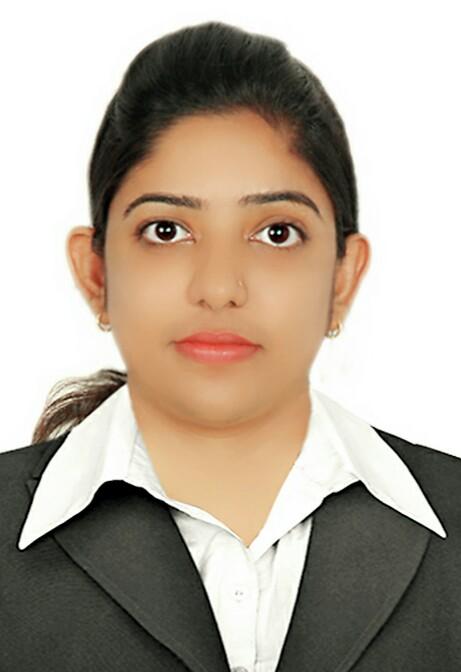 SAJANA KARAMA, DUBAI, UAE.Email: sajana.374782@2freemail.com CAREER OBJECTIVEA position in a result oriented organization that provides an opportunity to encounter challenges, exhibit aptitude & adroitness in innovation and creativity towards continued growth & advancement.Professional experience – 8.8 Years      •    More than 8 years of multi-functional experience covering Client relation, Logistics & transport planning, Data Analysis, MIS reporting, sales & Administrative Tasks.•    A keen communicator and effective leader with excellent relationship management and analytical skills and a flair for interacting with people across organizational horizons.1)  Organization         : SIKA UAE (July 2017 – Nov 2017)      Location                   :   Dubai, UAE      Designation              :   Logistics & Customer Service Coordinator (Export and Import)	 Sika is a specialty chemicals company with a leading position in the development and production of systems and products for bonding, sealing, damping, reinforcing and protecting in the building sector and automotive industry. Sika has subsidiaries in 97 countries around the world and manufactures in over 190 factories. Its more than 17,000 employees generated annual sales of CHF 5.75 billion in 2016.Job DescriptionSingle point of contact for all the Export and Import related activities for Sika UAE.Roles and Responsibilities:Process sales order in a timely manner including reviewing and checking orders according to established department policies and proceduresCoordinate with the warehouse on all daily operations (product receipts, order fulfillments, Stock Availability, returns, etc.Create and distribute Shipping documents.Ensure accuracy of materials/products being shipped.Liaise with the 3rd Party Logistics Provider (3PL) to obtain information relating to the preparation and shipping of customer purchase orders.Liaise with stakeholders (customers, sales managers, production units and logistic personnel) to meet and exceed their expectationsPrepare the job file and check for all relevant documents, chargeable services and costs before forwarding the same to the Supervisor for final verification.Ability to prioritize the orders upon urgency and ensure that quality assurance checks are completed and maintained.Prepare tracking sheet (excel) to monitor the confirmed sales orders shipmentsAccurately invoice all files.Coordinate with the sales team for the purchase ordersAssisting the procurement team for processing the Purchase orders.Coordinate with the suppliers regarding the ETA’s and inform the Sales and Marketing team.Ensuring the materials are arrived at the warehouse on the given ETA.Work with vendors/suppliers, internal & external transportation units and inside sales team to organize export.Perform routine accurate data entry into the existing system and/or future systems.Responsible for monitoring deliveries, ensuring customer satisfaction and maintaining accurate logs of all transportation and goods.Ensures accurate inventory shipment by sorting, counting, packaging, labeling, and logging inventory which is shipped.Generate compliance metrics for reporting within the department and to managementAdhere to customer service metrics2)  Organization             : Mitsubishi Motors Middle East and Africa FZE Roles and Responsibilities:Liaisons with distributors within Middle East and AfricaAttainment of the Mitsubishi Parts sales ordersSynchronizing with Marketing team for the approval of discounts for processingCoordinating Import & Export shipmentsScrutinizing Letter Of credit with Finance departmentArrangement of certificate from Customs AuthorityEnsure transmission of arrival & discharge notices.Manage the ware house operations like packaging products for shipping/delivery through Navision.Arranging Container movements, LCL handling, trunking.Liaising with warehouse for acceptance of delivery & arranging of any special equipment required to offload at the warehouse.Checking of discrepancy Coordinating with the inventory team for the ETA from suppliers.Co-ordinates for inspection incase if requiredSettlement of claims.Creating ETD reports, Fill Ratio reports, Sales planning ReportsPreparing and analysing Daily, Weekly and Monthly Sales reportsPreparation of Daily planning reports and analysing the fill ratioCoordinating with Shipping / Air lines and Forwarding AgentsPreparation of draft B/L & Advising to the shipping agentsPreparing Certificate of Origin & Legalization.Handling costing and payment of shipmentsVerifying and sending the invoices for exports to the forwarders and the distributorsCo-ordination with Shipping agents regarding issue of Bill of Lading, Airway Bill and Land Transport Receipt.Follow up of each shipment until it reaches the destination.Correspondence & Coordination with Customers regarding each shipment.3)  Organization         : TESCO HINDUSTAN SERVICE CENTRE (August 2011 - June 2014)      Location                   :   Bangalore, India Designation: Senior Logistics Analyst Global Planning (Aug 2011 – June 2014)Job DescriptionBeing a Transport Planner, I need to provide a schedule of delivery, collection and backhaul from information provided by management information systems, assign resource, as required, to meet the needs of the schedule including contingencies for vehicles off road and maintenance. Analysing the complete reports and check the areas of improvement, support the delivery of allocation of work to drivers and answering any queries from the store. Global Planning team is a Part of Retail and Distribution team.Roles:Preparing the KPI’s and MIS reports for the new DC’s which are set up, EOD’s, Weekly & Monthly Dashboard data, Daily performance, Summary reports, Transport reports, Consolidated Load plan reports, Stack file using excel.Review transport plans daily and suggest changes to improve the process. Also look at potential permanent changes that can be made to the system to improve plan effectiveness. Taking care of daily planning of Transport Management Systems (TMS) including order processingMaintaining system configuration related to the TMS tools.Planning and optimizing of terrestrial transport rounds.Vehicle Load and Route Optimization.Creation of process documentsTaking team meetings for understanding the team better.Also, setting up the change in the team with documents and checklist to reduce the reworks and error chances.Data Analysis using various statistical methods, viz. Clustering, Regression AnalysisResponsibilities:Analysing the current way of working and finding the place for improvements.Training the new joinersPlanning and Decision making – TMS will define the most efficient transport schemes according to given parameters, which have a lower of higher importance according to the user policy: transport cost, shorter lead-time, fewer stops possible to ensure quality, flows regrouping coefficient.The execution of the transportation plan such as carrier rate acceptance, carrier dispatching.Review plans daily and suggest changes to improve the process. Also look at potential permanent changes that can be made to the system to improve plan effectiveness.4) Organization   : Infosys Ltd, Bangalore, India (MARCH 2009 –JULY 2011)      Designation           : Senior Process executive (Customer Service Department)Roles and ResponsibilitiesRolesAnalysis of invoice received from the local carrier against the billing done to the customer.Involves AGM (Access Gross Margin), where in each connection are checked whether active, and various information’s are updated using web based tools, with the information we compare customer billed cost.Involves customer identification unique codes and the cost, and finally to the P/L department. If positive variation Client is having profit.If negative variation they will negotiate with the customer for the revision of the bill.Bid renewalData Integration & System AdaptationIn this process, we update customer related relevant information into a Work Flow Management Tool (WMS), where connections are categorized into Active, disconnect and unknown.ResponsibilitiesReconciliation of the digitalized data with the invoice database received from the client.Deep analysis of the dataInteraction with client regarding their requirements and updates.Responsible for process execution/documentation.Executes data transactions.Responsible for assisting PE’s with the documentationNeed to send reports on time to the clientEducational qualificationsBA (English Literature and History) Calicut University, Kerala, India.MS Office, PGDCAERP Tools:NavisionORWMS – Oracle Warehouse management toolCitrixOrtec Transport Management SystemJD EdwardsERPTrainings obtainedIntermediate excel trainingPresentation Skills.Retail ManagementProblem Solving and Decision Making.Client Interfacing Skills.Analytical SkillsAdditional InformationGood Team playerGood in time managementGood in MS ExcelAptitude for learning new technical skills quicklyGood in problem solvingExtracurricular activitiesRegional level AthleteWas the CUO of NCC Army wing in St. Thomas College and attended in Combined Annual Training Camp/BLC of National Cadet Corps.AchievementsAchieved an average of 80 records when the target is 50.Achieved “Exceptional Performance” (Rating X) twice, and consistently achieving “Met Expectation” (Rating E). RAMP Award winner for “Consistent performance in both productivity and quality”.Spot Award winnerExtra miller Award WinnerInfosys Star Incentive Award WinnerCompleted Bronze certificate of retail and distribution management.Personal Particulars:Passport DetailsPossess a valid UAE Driving License.Notice Period: Can join immediately.References: Will be provided on requirement. Sajana.K.C                                                                                         Date: 03-Dec-2017      Designation  : Logistics Sales Order Processor (Distributor Relations) (July 2014-March 2017)      Location  : Jebel Ali Free Zone, Dubai, UAEDate of Birth 27th January 1988GenderFemaleSpoken LanguageEnglish, Hindi, Malayalam, Tamil and KannadaWritten LanguageEnglish, Hindi, MalayalamNationality                :IndianVisa StatusUAE Driving License No.::EmploymentPassport No:Place of issue:Cochin, IndiaDate of issue:26-May-08Date of expiry:25-May-18